	РЕШЕТИЛІВСЬКА МІСЬКА РАДА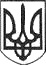 ПОЛТАВСЬКОЇ ОБЛАСТІ(друга сесія восьмого скликання) РІШЕННЯ30 грудня 2020 року                                                                         № 69-2-VIIІ Про посвідчення за Решетилівськоюміською радою права комунальної власності на земельні ділянки Керуючись Земельним кодексом України, законами України ,,Про місцеве самоврядування в Україні”, „Про землеустрій”, ,,Про державний земельний кадастр”, враховуючи рекомендації постійної комісії з питань земельних відносин, екології, житлово-комунального господарства, архітектури, інфраструктури, комунальної власності та приватизації міської ради, Решетилівська міська радаВИРІШИЛА:         1. Решетилівській міській раді посвідчити право комунальної власності на земельну ділянку площею 2,0000 га для ведення особистого селянського господарства на території Решетилівської міської ради (кадастровий № 5324255100:00:001:0208).        2. Решетилівській міській раді посвідчити право комунальної власності на земельну ділянку площею 2,0000 га для ведення особистого селянського господарства на території Решетилівської міської ради (кадастровий № 5324255100:00:017:0276).         3. Решетилівській міській раді посвідчити право комунальної власності на земельну ділянку площею 0,9800 га для ведення особистого селянського господарства на території Решетилівської міської ради (кадастровий № 5324284200:00:008:0138).         4. Решетилівській міській раді посвідчити право комунальної власності на земельну ділянку площею 3,0781 га для ведення особистого селянського господарства на території Решетилівської міської ради (кадастровий № 5324281304:04:002:0065).        5. Решетилівській міській раді посвідчити право комунальної власності на земельну ділянку площею 5,1735 га для ведення особистого селянського господарства на території Решетилівської міської ради (кадастровий № 5324281304:04:002:0064).         6. Решетилівській міській раді посвідчити право комунальної власності на земельну ділянку площею 2,0000 га для ведення особистого селянського господарства на території Решетилівської міської ради (кадастровий № 5324285000:00:007:0037).        7. Решетилівській міській раді посвідчити право комунальної власності на земельну ділянку площею 2,0000 га для ведення особистого селянського господарства на території Решетилівської міської ради (кадастровий № 5324285000:00:007:0040).         8. Решетилівській міській раді посвідчити право комунальної власності на земельну ділянку площею 2,0000 га для ведення особистого селянського господарства на території Решетилівської міської ради (кадастровий № 5324285000:00:007:0042).         9. Решетилівській міській раді посвідчити право комунальної власності на земельну ділянку площею 2,0000 га для ведення особистого селянського господарства на території Решетилівської міської ради (кадастровий № 5324285000:00:007:0033).        10. Решетилівській міській раді посвідчити право комунальної власності на земельну ділянку площею 2,0000 га для ведення особистого селянського господарства на території Решетилівської міської ради (кадастровий № 5324285000:00:007:0018).        11. Решетилівській міській раді посвідчити право комунальної власності на земельну ділянку площею 2,0000 га для ведення особистого селянського господарства на території Решетилівської міської ради (кадастровий № 5324285000:00:007:0024).        12. Решетилівській міській раді посвідчити право комунальної власності на земельну ділянку площею 2,0000 га для ведення особистого селянського господарства на території Решетилівської міської ради (кадастровий № 5324285000:00:007:0028).        13. Решетилівській міській раді посвідчити право комунальної власності на земельну ділянку площею 2,0000 га для ведення особистого селянського господарства на території Решетилівської міської ради (кадастровий № 5324285000:00:007:0027).        14. Решетилівській міській раді посвідчити право комунальної власності на земельну ділянку площею 2,0000 га для ведення особистого селянського господарства на території Решетилівської міської ради (кадастровий № 5324285000:00:007:0025).        15. Решетилівській міській раді посвідчити право комунальної власності на земельну ділянку площею 2,0000 га для ведення особистого селянського господарства на території Решетилівської міської ради (кадастровий № 5324285000:00:007:0029).        16. Решетилівській міській раді посвідчити право комунальної власності на земельну ділянку площею 2,0000 га для ведення особистого селянського господарства на території Решетилівської міської ради (кадастровий № 5324285000:00:007:0038).        17. Решетилівській міській раді посвідчити право комунальної власності на земельну ділянку площею 2,0000 га для ведення особистого селянського господарства на території Решетилівської міської ради (кадастровий № 5324285000:00:007:0026).        18. Решетилівській міській раді посвідчити право комунальної власності на земельну ділянку площею 2,0000 га для ведення особистого селянського господарства на території Решетилівської міської ради (кадастровий № 5324285000:00:007:0041).     19. Решетилівській міській раді посвідчити право комунальної власності на земельну ділянку площею 2,0000 га для ведення особистого селянського господарства на території Решетилівської міської ради (кадастровий № 5324285000:00:007:0023).      20. Решетилівській міській раді посвідчити право комунальної власності на земельну ділянку площею 2,0000 га для ведення особистого селянського господарства на території Решетилівської міської ради (кадастровий № 5324285000:00:007:0016).     21. Решетилівській міській раді посвідчити право комунальної власності на земельну ділянку площею 2,0000 га для ведення особистого селянського господарства на території Решетилівської міської ради (кадастровий № 5324285000:00:007:0021).      22. Решетилівській міській раді посвідчити право комунальної власності на земельну ділянку площею 2,0000 га для ведення особистого селянського господарства на території Решетилівської міської ради (кадастровий № 5324285000:00:007:0030).      23. Решетилівській міській раді посвідчити право комунальної власності на земельну ділянку площею 2,0000 га для ведення особистого селянського господарства на території Решетилівської міської ради (кадастровий № 5324285000:00:007:0036).      24. Решетилівській міській раді посвідчити право комунальної власності на земельну ділянку площею 2,0000 га для ведення особистого селянського господарства на території Решетилівської міської ради (кадастровий № 5324285000:00:007:0019).     25. Решетилівській міській раді посвідчити право комунальної власності на земельну ділянку площею 2,0000 га для ведення особистого селянського господарства на території Решетилівської міської ради (кадастровий № 5324285000:00:007:0032).    26. Решетилівській міській раді посвідчити право комунальної власності на земельну ділянку площею 2,0000 га для ведення особистого селянського господарства на території Решетилівської міської ради (кадастровий № 5324285000:00:007:0022).    27. Решетилівській міській раді посвідчити право комунальної власності на земельну ділянку площею 2,0000 га для ведення особистого селянського господарства на території Решетилівської міської ради (кадастровий № 5324285000:00:007:0035).    28. Решетилівській міській раді посвідчити право комунальної власності на земельну ділянку площею 2,0000 га для ведення особистого селянського господарства на території Решетилівської міської ради (кадастровий № 5324285000:00:007:0034).    29. Решетилівській міській раді посвідчити право комунальної власності на земельну ділянку площею 2,0000 га для ведення особистого селянського господарства на території Решетилівської міської ради (кадастровий № 5324285000:00:007:0031).    30. Решетилівській міській раді посвідчити право комунальної власності на земельну ділянку площею 2,0000 га для ведення особистого селянського господарства на території Решетилівської міської ради (кадастровий № 5324285000:00:007:0017).    31. Решетилівській міській раді посвідчити право комунальної власності на земельну ділянку площею 1,2600 га для ведення особистого селянського господарства на території Решетилівської міської ради (кадастровий № 5324285000:00:001:0204).     32. Решетилівській міській раді посвідчити право комунальної власності на земельну ділянку площею 2,0000 га для ведення особистого селянського господарства на території Решетилівської міської ради (кадастровий № 5324285000:00:001:0203).     33. Решетилівській міській раді посвідчити право комунальної власності на земельну ділянку площею 2,0000 га для ведення особистого селянського господарства на території Решетилівської міської ради (кадастровий № 5324285000:00:001:0201).    34. Решетилівській міській раді посвідчити право комунальної власності на земельну ділянку площею 2,0000 га для ведення особистого селянського господарства на території Решетилівської міської ради (кадастровий № 5324285000:00:001:0200).     35. Решетилівській міській раді посвідчити право комунальної власності на земельну ділянку площею 2,0000 га для ведення особистого селянського господарства на території Решетилівської міської ради (кадастровий № 5324285000:00:007:0043).Міський голова				   	                       	О.А. Дядюнова